Publicado en Madrid el 05/09/2017 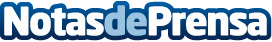 Artiem aporta 9 conexiones entre el sueño y la felicidadLas investigaciones avalan que las personas que duermen más horas gozan de mayor bienestar que quienes dedican pocas horas al sueño. A pesar de esta premisa, todavía existe una gran cantidad de personas que desconocen las ventajas de un buen descanso y lo necesario que es para la salud mental y física. Por ello, Artiem Fresh People aporta 9 datos interesantes sobre el sueño y la felicidadDatos de contacto:Artiem Fresh People912 91 15 00Nota de prensa publicada en: https://www.notasdeprensa.es/artiem-aporta-9-conexiones-entre-el-sueno-y-la Categorias: Viaje Sociedad Entretenimiento Bienestar http://www.notasdeprensa.es